Management of Children with Systemic Diseases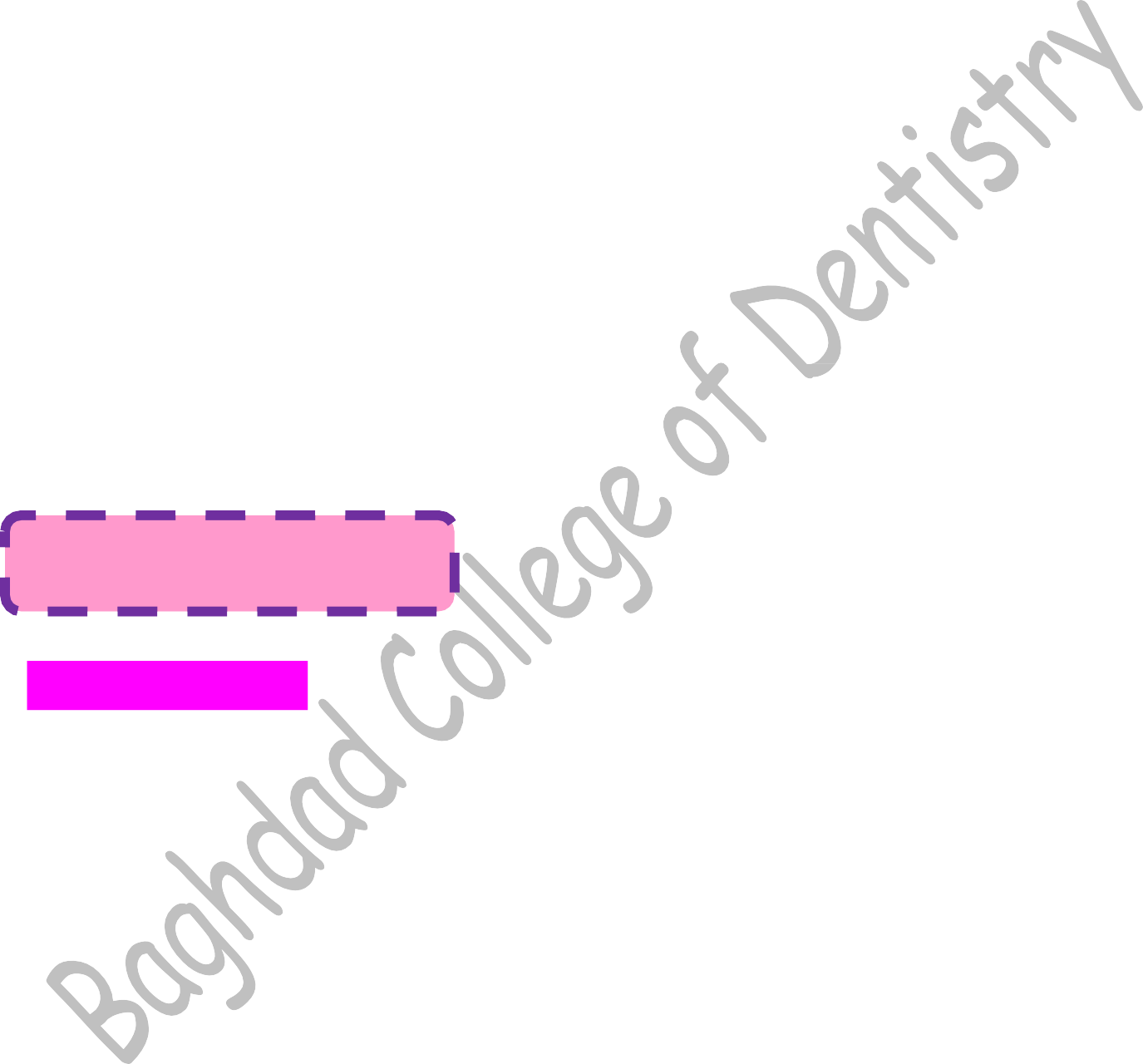 Systemic disease in children cover a wide range of conditions, which include diseases involving one or more organs or systems of the body, thereby affecting the general health of the child.A number of systemic conditions affect the oral tissues and require modifications during routine dental treatment. The systemic disease may have a profound effect on the health of the oral tissue and vice versa. For examples:Oral manifestation of systemic disease( glossitis seen in anemia)Systemic condition might increase the risk of oral disease (dental erosion seen in a child with anorexia nervosa).Medication used for the treatment of the systemic disease might increase the risk of oral disease (gingival hyperplasia on administration of Dilantin).Oral disease may pose a greater risk for the child to develop systemic disease (bacteremia from odontogenic infection in bacterial endocarditis).ENDOCRINOPATHIESHyperthyroidismPatients with Hyperthyroidism are of a great concern to the dental surgeon. In children with untreated or poorly treated thyrotoxicosis, dental treatment, infections or trauma can precipitate an acute emergency called thyroid crisis or thyroid storm.Causes of thyrotoxicosisEctopic thyroid tissuesGraves’ disease (Appears to be due to an autoimmune disorder in which a substance is produced that abnormally stimulates the thyroid gland)Multinodular goiter Thyroid adenoma Pituitary gland diseaseNote: Thyroid hormones are important for metabolic functions that are involved with utilization.Thyrotoxicosis	means	increased	amount	of	thyroid	hormones,	thyroxine	andtriiodothronine in blood.Oral manifestations in childrenPremature loss of primary teeth and early eruption of permanent teeth.Early development of the jaw bones. Increased periodontal disease.Management in the dental clinic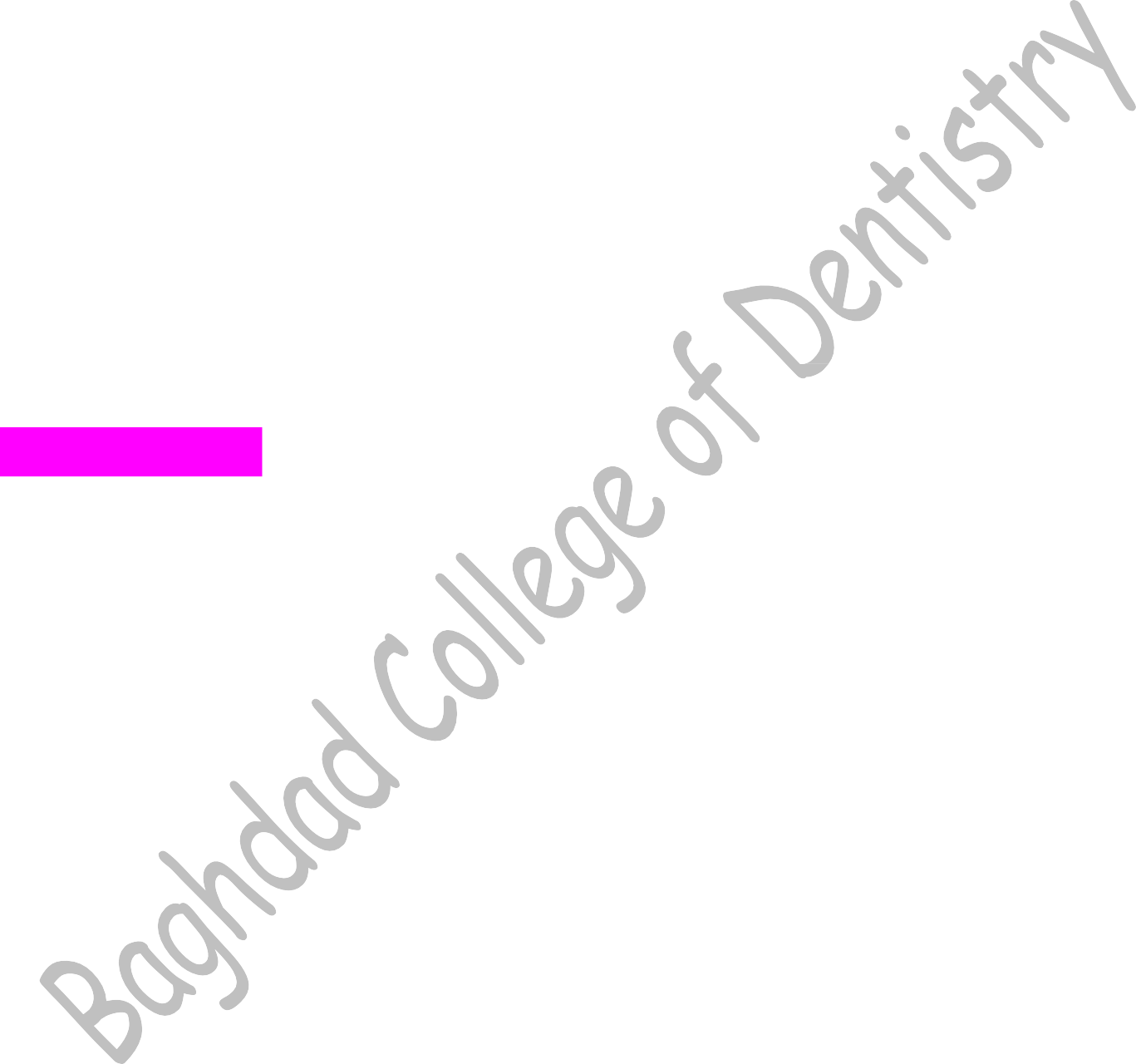 Consultation with child’s physician.Avoid elective dental treatment until thyrotoxicosis is under control.Acute infections must be dealt with antibiotic therapy to prevent thyroid crisis.Avoid use of adrenaline and other vasoconstrictors.Thyroid storm may be precipitated due to trauma, surgery, stress, or infections. Early recognition and management is important. It includes ice applied on skin, intravenous administration of hydrocortisone, glucose, etc. and cardiopulmonary resuscitation, if required.Patients under good medical control can be managed as normal.HypothyroidismIt does not manifested as sever, life-threating condition and in children it is called Cretinism.Oral manifestationsDelayed eruption of teethMalocclusion Enlarged tongueHyperparathyroidismA lower level of calcium level stimulates release of parathyroid hormone which: Increase bone resorption.Retains calcium by reabsorption in the kidneys. Favors absorption of calcium in the intestine.The net effect is increased serum calcium level which inhibits further parathyroid hormone secretion.Oral manifestationsDrifting and loosening of teethMalocclusionPathological fracture of jaw bonesRadioluscencies representing bone cysts (osteitis fibrosa cystica), loss of lamina duraA generalized ground glass or moth eaten appearance of bone may be seen.Management in the dental clinic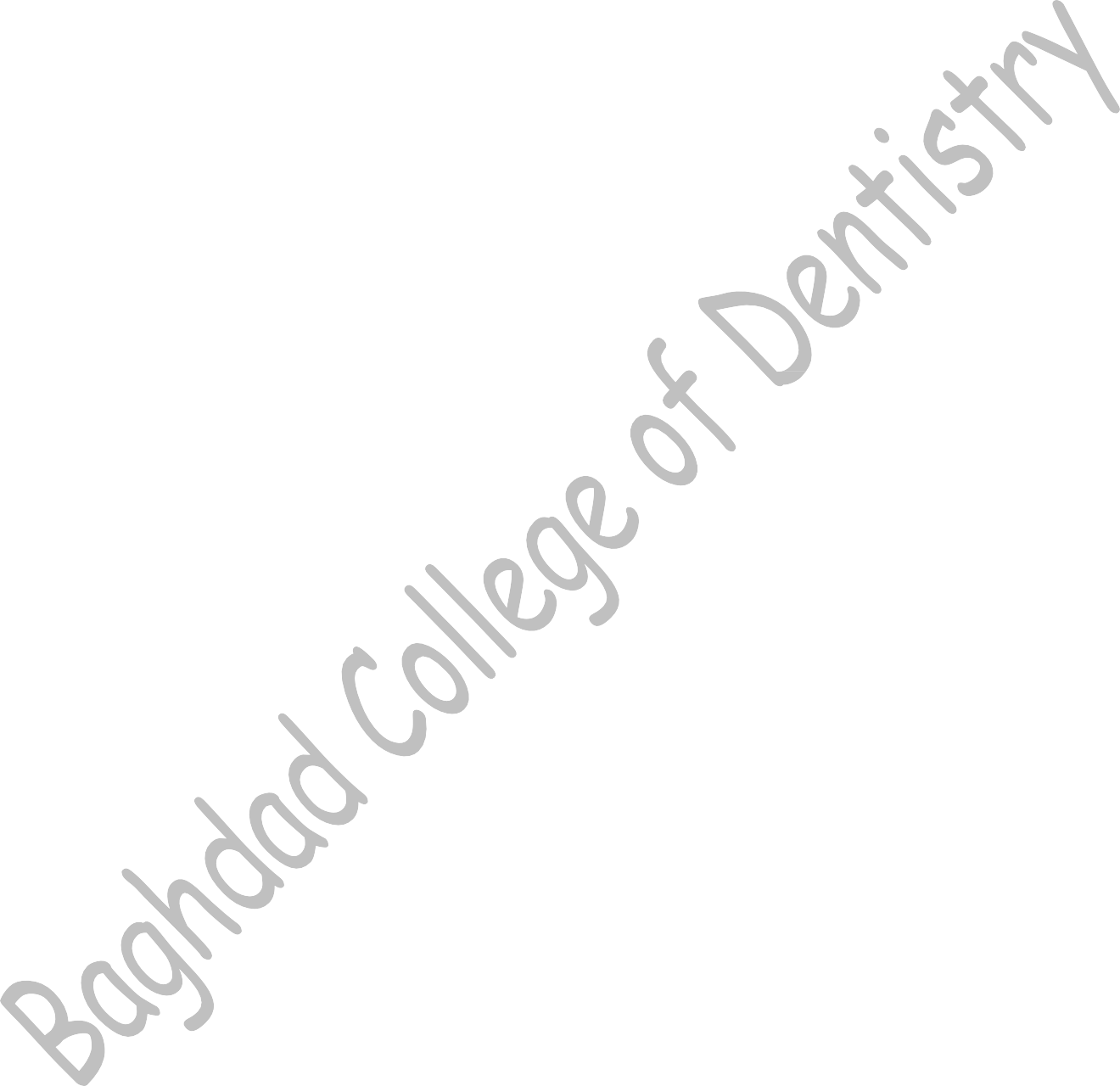 Consultation with child’s physician.Determine serum calcium, phosphate and alkaline phosphatase level.Avoid routine dental treatment in patients with severe renal failure. Emergency dental treatment must be provided with proper medical advice.Dental treatment of malocclusion, missing teeth... etc. should be done after the treatment of the cause of hyperparathyroidism.HypoparathyroidismCommonly seen following surgical procedures involving thyroid gland and inadvertent excision of parathyroid gland (damage to the gland during surgery). Severe cases of hypoparathyroidism may lead to tetany.Oral manifestationsHypoplasia of teethBlunting of molar rootsA sharp tap over the facial nerve in front of the ear causes twitching of facial muscles around the mouth (Chvostek sign).Management in the dental clinicConsultation with child’s physician.Avoid elective treatment in case of severe hypocalcemia with serious cardiac problems.Diabetes MellitusIt is a disease complex of disordered metabolism characterized by hyperglycemia, altered protein and lipid metabolism as a result of absolute or relative deficiency of insulin. Clinically it can be classified as:Insulin dependent mellitusNon-Insulin dependent mellitusSymptoms of Diabetes Mellitus:Other symptoms include:Recurrent bed wetting, Repeated skin infections, Marked irritability, Headache, Drowsiness, Malaise, Dry mouthOral manifestation:Gingivitis, increased severity of periodontitis, bone loss, periodontal abscess, etc.XerostomiaDelayed wound healingPulpitis in non-carious toothBurning sensation in tongueAcetone smell in breathOral ulcersOral candidiasisIncrease the susceptibility to dental caries (due to xerostomia and increase saliva glucose)Miscellaneous conditions such as: Neuropathies: may affect cranial nerves (facial).Drug side-effects: lichenoid reaction may be associated with sulphonylureas (chlopropamide)UlcersManagement in the dental clinicTo minimize the risk of an operative emergency, clinicians need to consider some issuesbefore initiating dental treatment:Medical history: Take history and assess glycemic control at initial appointment, that’s by:Glucose levelsFrequency of hypoglycemic episodesMedication, dosage and times.ConsultationScheduling of visits: Morning appointmentDo not coincide with peak activity.Diet:Ensure that the patient has eaten normally and taken medications as usualBlood glucose monitoring: Measured before beginning. (<70 mg/dL)Prophylactic antibiotics: To get rid of the establishment of infection.During treatment: The most common complication of DM occur is: Hypoglycemic episode.HyperglycemiaAfter treatment: Dietary intakeMedications: salicylates increase insulin secretion and sensitivity  avoid aspirinMANAGEMENT OF SYNCOPE:Treat the underlying causeImmediate symptomatic therapy includes: Recognition of unconsciousness “Shake & shout”Check for protective reflexesManagementPosition victim-supinationAssess & open airway-head tilt, chin liftAirway patency, breathing, circulation-look, listen & feelArtificial ventilation & cardiac massage-cardiopulmonary resuscitation